Aa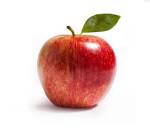 Bb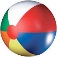 Cc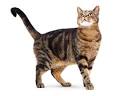 Dd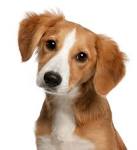 Ee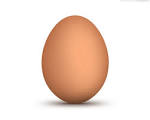 Ff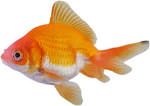 aandGg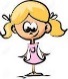 Hh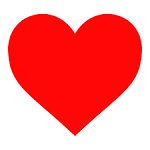 Ii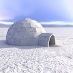 Jj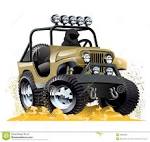 Kk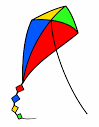 Ll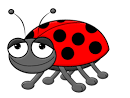 IlikeMm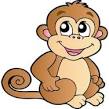 Nn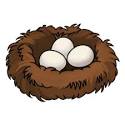 Oo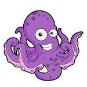 Pp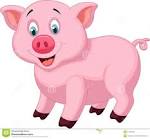 Qq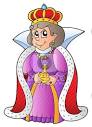 Rr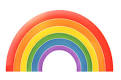 memySs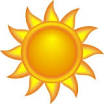 Tt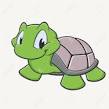 Uu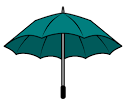 Vv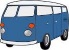 Ww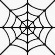 Xx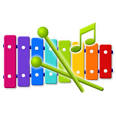 theYy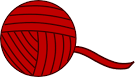 Zz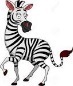 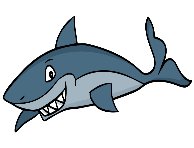 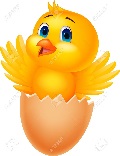 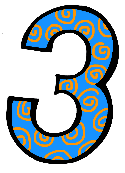 shchth